5 - 2 – FOLLOW 2023/24Choose 5 horses from the list.Two horses in your list must be aged 4 or under, then the other three can be any ageEntry fee is £15 – of which £5 will go to the Dorset & Somerset Air Ambulance charity. There are no restrictions on the number of entries per person. Entry is open to all. (Staff entry fee is £10)Competition runs from October 1st 2023 – April 30th 2024. There is no closing date for entry but points won by a horse before an entry will not be included.Scores will be available on the website, and will be updated regularly.If a horse should leave the yard, it will continue to earn points.There is a “transfer window” of January 1st. You can exchange 1 horse up to or on January 1st. You retain the points of the horse you are swopping out up to the date of the change, and earn the points from the new horse from January 1st onwards.Points will be earned as follows :15 points for a win10 points for 2nd place5 points for 3rd placePoints are doubled for a Grade 1, 2 or 3 race, or a Listed RacePoints are doubled for a Handicap race worth over £20,000Prizes will be a proportion of the pot :1st . . . . 60%2nd . . . . 30%3rd . . . . 10%Last place . . . . stake returned !Please either email your entry form to Sophie office@ajhoneyballracing.co.uk Bank details for the £15 BACS transfer are A J Honeyball 52 Follow : Sort Code 60.80.06  /  Account Number 60064528Or hand your form to Sophie along with cash/cheque. Cheques made payable to A J Honeyball Racing 5 - 2 FollowOr post form to: Anthony Honeyball Racing, Potwell Farm, Mosterton, Dorset, DT8 3HG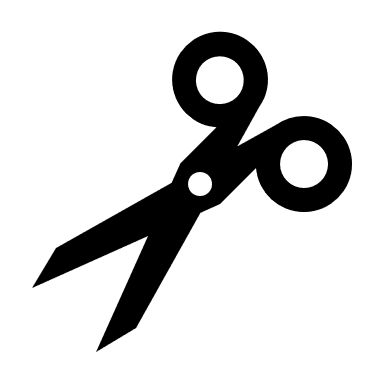 ENTRY FORMNAME:EMAIL ADDRESS :TELEPHONE NUMBER :YOUR CHOICES1.								4.2.								5.3.